	ООО «»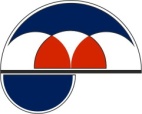 		Официальный представитель санаториев и пансионатов Санкт-Петербурга,Курорта Старая Русса и здравниц Северо-ЗападаСанаторий «Сестрорецкий Курорт»Путевки с лечением на 2019 годЦены указаны за одно место за койко-день, в рубляхПутевки на отдых на 2019 годСанкт-Петербург, ул. Кирочная, 17 (м. «Чернышевская»)Администрация: (812) 579-45-63, 579-82-54, Отдел реализации: (812) 272-51-72, 272-80-47Сайт: www.ka-plus.ru E-mail: info@ka-plus.ru Факс: (812) 272-19-87Тип номераВид размещенияс 01.08 по 29.08с 30.08 по 27.12Двухместный "стандарт"двухместное3 7003 300Двухместный "стандарт"двухместное(ребенок 4-12 лет)2 9002 600Двухместный "стандарт"одноместное6 5005 700Одноместный "стандарт"одноместное6 5005 700Двухкомнатный "стандарт"двухместное4 5003 900Двухкомнатный "стандарт"двухместное(ребенок 4-12 лет)3 7003 200Двухкомнатный "стандарт"одноместное7 5006 700Комфортдвухместное4 5003 900Комфортдвухместное(ребенок 4-12 лет)3 7003 200Комфортодноместное7 5006 7009 этаж Главного корпуса с тренажерным залом9 этаж Главного корпуса с тренажерным залом9 этаж Главного корпуса с тренажерным залом9 этаж Главного корпуса с тренажерным заломОдноместныйодноместное67006000Полулюксдвухместное39003500Полулюксдвухместное(ребенок 4-12 лет)32002900Полулюксодноместное67006000Студиядвухместное50004700Студиядвухместное(ребенок 4-12 лет)41003800Студияодноместное85008000Дополнительное место:Дополнительное место:Дополнительное место:Дополнительное место:в номере "стандарт" (взрослый)в номере "стандарт" (взрослый)17001700в номере "стандарт"(ребенок 4-12 лет)в номере "стандарт"(ребенок 4-12 лет)17001700в номере "двухкомнатный» стандарт","полулюкс 9 этажа", "комфорт", "студия 9 этажа" (взрослый)в номере "двухкомнатный» стандарт","полулюкс 9 этажа", "комфорт", "студия 9 этажа" (взрослый)27002500в номере "двухкомнатный стандарт","полулюкс 9 этажа", "комфорт", "студия 9 этажа" (ребенок 4-12 лет)в номере "двухкомнатный стандарт","полулюкс 9 этажа", "комфорт", "студия 9 этажа" (ребенок 4-12 лет)27002500Тип номераВид размещенияс 01.08 по 29.08с 30.08 по 27.12Двухместный "стандарт"двухместное (взрослый)3 3002 900Двухместный "стандарт"двухместное(ребенок 4-12 лет)2 6002 300Двухместный "стандарт"одноместное5 9005 200Одноместный "стандарт"одноместное5 9005 200Двухкомнатный "стандарт"двухместное4 1003 500Двухкомнатный "стандарт"двухместное(ребенок 4-12 лет)3 3002 800Двухкомнатный "стандарт"одноместное7 0006 300Комфортдвухместное4 1003 500Комфортдвухместное(ребенок 4-12 лет)3 3002 800Комфортодноместное7 0006 3009 этаж Главного корпуса с тренажерным залом9 этаж Главного корпуса с тренажерным залом9 этаж Главного корпуса с тренажерным залом9 этаж Главного корпуса с тренажерным заломОдноместныйодноместное63005500Полулюксдвухместное35003100Полулюксдвухместное(ребенок 4-12 лет)28002500Полулюксодноместное63005500Студиядвухместное46004300Студиядвухместное(ребенок 4-12 лет)37003400Студияодноместное85008000Дополнительное место:Дополнительное место:Дополнительное место:Дополнительное место:в номере "стандарт" (взрослый)в номере "стандарт" (взрослый)16001600в номере "стандарт" (ребенок 4-12 лет)в номере "стандарт" (ребенок 4-12 лет)16001600в номере "двухкомнатный стандарт","полулюкс 9 этажа", "комфорт", "студия 9 этажа" (взрослый)в номере "двухкомнатный стандарт","полулюкс 9 этажа", "комфорт", "студия 9 этажа" (взрослый)25002200в номере "двухкомнатный стандарт","полулюкс 9 этажа", "комфорт", "студия 9 этажа" (ребенок 4-12 лет)в номере "двухкомнатный стандарт","полулюкс 9 этажа", "комфорт", "студия 9 этажа" (ребенок 4-12 лет)25002200